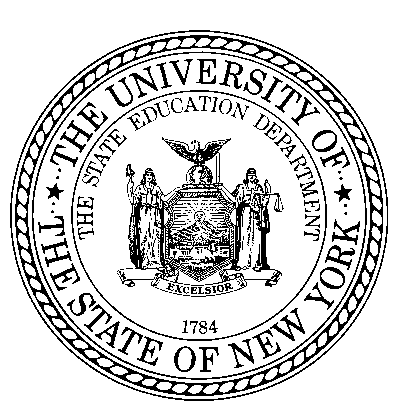 Supported Employment574X-Job Placement (Day 45)Section 1: Employment Details & DeliverablesSection 2: PerformanceSection 3: Skill and Work Behavior AssessmentAV#:(7 digits)ACCES-VR ID#:(6 digits)CAMS ID #:(10 digits)VR District Office: Vendor:VRC Name:NYS Fiscal System ID:NYS Fiscal System ID:NYS Fiscal System ID:Report Date:Report Date:Participant First Name:Participant Last Name:Participant Phone Number:Participant Phone Number:Participant Email Address:Participant Email Address:Job Title:Job Title:Job Title:Job Title:Job Title:Job Title:Business Name (Employer):Business Name (Employer):Business Name (Employer):Business Name (Employer):Business Name (Employer):Business Name (Employer):Supervisor:Supervisor:Supervisor:Supervisor:Supervisor:Supervisor:Start Date of Employment:Start Date of Employment:Start Date of Employment:Start Date of Employment:Start Date of Employment:Start Date of Employment:Work Location:Work Location:Work Location:Work Location:Work Location:Work Location:Work Schedule/Hours:Work Schedule/Hours:Work Schedule/Hours:Work Schedule/Hours:Work Schedule/Hours:Work Schedule/Hours:Wages:Wages:Wages:Wages:Wages:Wages:Have job responsibilities changed since the initial placement:Have job responsibilities changed since the initial placement:Have job responsibilities changed since the initial placement:Have job responsibilities changed since the initial placement:Have job responsibilities changed since the initial placement:Have job responsibilities changed since the initial placement:Have job responsibilities changed since the initial placement:Have job responsibilities changed since the initial placement:Have job responsibilities changed since the initial placement:Have job responsibilities changed since the initial placement:Have job responsibilities changed since the initial placement:Have job responsibilities changed since the initial placement:Have job responsibilities changed since the initial placement:Have job responsibilities changed since the initial placement:Have job responsibilities changed since the initial placement:YesNoIf yes, describe the new responsibilities or attach the job description.If yes, describe the new responsibilities or attach the job description.If yes, describe the new responsibilities or attach the job description.If yes, describe the new responsibilities or attach the job description.If yes, describe the new responsibilities or attach the job description.If yes, describe the new responsibilities or attach the job description.If yes, describe the new responsibilities or attach the job description.If yes, describe the new responsibilities or attach the job description.If yes, describe the new responsibilities or attach the job description.Type of Placement:Type of Placement:Type of Placement:Type of Placement:Type of Placement:Type of Placement:IndividualGroupGroupGroupGroupBenefits (Detail type and eligibility date):Benefits (Detail type and eligibility date):Benefits (Detail type and eligibility date):Benefits (Detail type and eligibility date):Benefits (Detail type and eligibility date):Benefits (Detail type and eligibility date):Benefits (Detail type and eligibility date):Benefits (Detail type and eligibility date):Benefits (Detail type and eligibility date):Benefits (Detail type and eligibility date):Benefits (Detail type and eligibility date):Benefits (Detail type and eligibility date):Benefits (Detail type and eligibility date):Benefits (Detail type and eligibility date):Benefits (Detail type and eligibility date):Business/Employer Expectations (answers should relate to the individual’s ability to complete basic job tasks):Business/Employer Expectations (answers should relate to the individual’s ability to complete basic job tasks):Business/Employer Expectations (answers should relate to the individual’s ability to complete basic job tasks):Business/Employer Expectations (answers should relate to the individual’s ability to complete basic job tasks):Business/Employer Expectations (answers should relate to the individual’s ability to complete basic job tasks):Business/Employer Expectations (answers should relate to the individual’s ability to complete basic job tasks):Business/Employer Expectations (answers should relate to the individual’s ability to complete basic job tasks):Business/Employer Expectations (answers should relate to the individual’s ability to complete basic job tasks):1.Does the individual’s job performance meet the business expectations? Does the individual’s job performance meet the business expectations? Does the individual’s job performance meet the business expectations? Does the individual’s job performance meet the business expectations? Does the individual’s job performance meet the business expectations? Does the individual’s job performance meet the business expectations? Does the individual’s job performance meet the business expectations? SuperiorSatisfactoryNeeds ImprovementNeeds Improvement2.Has the participant learned the essential functions of the job? Has the participant learned the essential functions of the job? Has the participant learned the essential functions of the job? Has the participant learned the essential functions of the job? Has the participant learned the essential functions of the job? Has the participant learned the essential functions of the job? Has the participant learned the essential functions of the job? YesNoNoExplain:3.List areas of performance that require improvement (production/quality) and note strategies that will address these areas:List areas of performance that require improvement (production/quality) and note strategies that will address these areas:List areas of performance that require improvement (production/quality) and note strategies that will address these areas:List areas of performance that require improvement (production/quality) and note strategies that will address these areas:List areas of performance that require improvement (production/quality) and note strategies that will address these areas:List areas of performance that require improvement (production/quality) and note strategies that will address these areas:List areas of performance that require improvement (production/quality) and note strategies that will address these areas:4.List any changes or additions to the natural supports noted in the 573X-Job Placement Day 5 Report:List any changes or additions to the natural supports noted in the 573X-Job Placement Day 5 Report:List any changes or additions to the natural supports noted in the 573X-Job Placement Day 5 Report:List any changes or additions to the natural supports noted in the 573X-Job Placement Day 5 Report:List any changes or additions to the natural supports noted in the 573X-Job Placement Day 5 Report:List any changes or additions to the natural supports noted in the 573X-Job Placement Day 5 Report:List any changes or additions to the natural supports noted in the 573X-Job Placement Day 5 Report:5.How does the individual work in partnership with the job coach? How does the individual work in partnership with the job coach? How does the individual work in partnership with the job coach? How does the individual work in partnership with the job coach? How does the individual work in partnership with the job coach? How does the individual work in partnership with the job coach? How does the individual work in partnership with the job coach? 6.Does the employer provide regularly scheduled feedback on performance? Does the employer provide regularly scheduled feedback on performance? Does the employer provide regularly scheduled feedback on performance? Does the employer provide regularly scheduled feedback on performance? Does the employer provide regularly scheduled feedback on performance? Does the employer provide regularly scheduled feedback on performance? Does the employer provide regularly scheduled feedback on performance? Respond Yes if the individual has demonstrated the skill; No if he/she has not attained the skill and N/A if not applicable:Respond Yes if the individual has demonstrated the skill; No if he/she has not attained the skill and N/A if not applicable:Respond Yes if the individual has demonstrated the skill; No if he/she has not attained the skill and N/A if not applicable:Respond Yes if the individual has demonstrated the skill; No if he/she has not attained the skill and N/A if not applicable:Respond Yes if the individual has demonstrated the skill; No if he/she has not attained the skill and N/A if not applicable:Respond Yes if the individual has demonstrated the skill; No if he/she has not attained the skill and N/A if not applicable:Respond Yes if the individual has demonstrated the skill; No if he/she has not attained the skill and N/A if not applicable:Respond Yes if the individual has demonstrated the skill; No if he/she has not attained the skill and N/A if not applicable:1.Entry level skills:Entry level skills:YesNoN/AN/AN/ACompletes work accuratelyCompletes work accuratelyIf no, describe strategy to address:Completes work on timeCompletes work on timeIf no, describe strategy to address:Completes work to the business standards of qualityCompletes work to the business standards of qualityIf no, describe strategy to address:Follows work-related rules and regulationsFollows work-related rules and regulationsIf no, describe strategy to address:Demonstrates punctualityDemonstrates punctualityIf no, describe strategy to address:Manages time wellManages time wellIf no, describe strategy to address:Demonstrates organization in work activitiesDemonstrates organization in work activitiesIf no, describe strategy to address:Communicates well with othersCommunicates well with othersIf no, describe strategy to address:Displays appropriate hygieneDisplays appropriate hygieneIf no, describe strategy to address:Comments:Comments:Comments:Comments:Comments:Comments:Comments:Comments:2.Related Job Retention Attributes:Related Job Retention Attributes:YesNoN/AN/AN/ADisplays initiativeDisplays initiativeIf no, describe strategy to address:Utilizes sound coping skills (Communicates, problem solves, etc.)Utilizes sound coping skills (Communicates, problem solves, etc.)If no, describe strategy to address:Is able to learn new responsibilities Is able to learn new responsibilities If no, describe strategy to address:Demonstrates ability to deal with changeDemonstrates ability to deal with changeIf no, describe strategy to address:Complies with health and safety rulesComplies with health and safety rulesIf no, describe strategy to address:Exhibits self-directionExhibits self-directionIf no, describe strategy to address:Can work as part of a teamCan work as part of a teamIf no, describe strategy to address:Demonstrates willingness to take instructionDemonstrates willingness to take instructionIf no, describe strategy to address:Demonstrates willingness to take responsibilityDemonstrates willingness to take responsibilityIf no, describe strategy to address:Accepts direction and feedback from supervisorAccepts direction and feedback from supervisorIf no, describe strategy to address:Displays knowledge of workplace policy and ethicsDisplays knowledge of workplace policy and ethicsIf no, describe strategy to address:Asks appropriate questionsAsks appropriate questionsIf no, describe strategy to address:Makes sound decisionsMakes sound decisionsIf no, describe strategy to address:Comments:Comments:Comments:Comments:Comments:Comments:Comments:Comments:*Please note that wage verification (paystub or letter from employer verifying wages) is required with the submission of the 574X.  If a paystub or letter from the employer verifying wage(s) is not available, the vendor and participant signature on this form is sufficient. I hereby certify that the information submitted on this report is true and correct.I hereby certify that the information submitted on this report is true and correct.I hereby certify that the information submitted on this report is true and correct.I hereby certify that the information submitted on this report is true and correct.I hereby certify that the information submitted on this report is true and correct.Qualified Staff SignatureQualified Staff SignatureDatePrinted NameTitlePhone Number:Email:I hereby certify that the information submitted on this report is true and correct.I hereby certify that the information submitted on this report is true and correct.I hereby certify that the information submitted on this report is true and correct.I hereby certify that the information submitted on this report is true and correct.I hereby certify that the information submitted on this report is true and correct.Participant SignatureParticipant SignatureDatePrinted Name